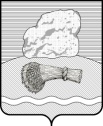 РОССИЙСКАЯ ФЕДЕРАЦИЯКалужская областьДуминичский районАдминистрация сельского поселения«СЕЛО  ЧЕРНЫШЕНО»ПОСТАНОВЛЕНИЕ «27» сентября  2021 года				                                            №38О перерасчете  доплаты к пенсии муниципальным служащим сельского поселения «Село Чернышено», замещавшим муниципальные должности муниципальной службы, достигшим установленной законом выслуги при выходе на трудовую пенсию по старости и вышедшим на пенсию.              В соответствии с решением сельской Думы сельского поселения «Село Чернышено»  от 25  февраля  2014 г. №5 «Об утверждении Положения «О порядке назначения, выплаты, приостановления и возобновления выплаты ежемесячной социальной доплаты к пенсии лицам, замещавшим муниципальные должности муниципальной службы органов местного самоуправления сельского поселения «Село Чернышено» и решением сельской Думы от   09 ноября 2020 года  №15   «О внесении изменений и дополнений в приложение №2  «О порядке назначения, выплаты, приостановления и возобновления выплаты ежемесячной социальной доплаты к пенсии лицам, замещавшим муниципальные должности муниципальной службы органов местного самоуправления сельского поселения  «Село Чернышено»  , утвержденного Решением сельской Думы сельского  поселения  «Село Чернышено» № 5 от 25.02.2014  г.(в редакции решения №39 от 14.12.2018 г) и на основании решения комиссии о выплате  ежемесячной социальной доплаты к пенсии лицам, замещавшим муниципальные должности муниципальной службы органов местного самоуправления  сельского поселения «Село Чернышено», в связи с индексацией пенсий в Российской Федерации. ПОСТАНОВЛЯЮ:    1.Установить Эвергетовой Татьяне Николаевне, 1958 г.р., проживающей по адресу: 249305, Калужская область, Думиничский район, с.Чернышено, ул.Пролетарская, д.11   ежемесячную доплату к пенсии в размере 7318 руб.08 коп (Семь  тысяч  триста восемнадцать рублей 08 коп.).      Настоящее постановление вступает в силу с момента его подписания и распространяется на правоотношения с 01 августа  2021 года.                Глава   администрации                                              Шавелкина М.В.РАСЧЕТРАЗМЕРА ЕЖЕМЕСЯЧНОЙ ДОПЛАТЫ К ПЕНСИИЭВЕРГЕТОВОЙ  ТАТЬЯНЕ   НИКОЛАЕВНЕ (фамилия, имя отчество)(с 01 августа 2021 г)              В соответствии с решением сельской Думы сельского поселения «Село Чернышено»  от 25  февраля  2014 г. №5 «Об утверждении Положения «О порядке назначения, выплаты, приостановления и возобновления выплаты ежемесячной социальной доплаты к пенсии лицам, замещавшим муниципальные должности муниципальной службы органов местного самоуправления сельского поселения «Село Чернышено» и решением сельской Думы от   09 ноября 2020 года  №15   «О внесении изменений и дополнений в приложение №2  «О порядке назначения, выплаты, приостановления и возобновления выплаты ежемесячной социальной доплаты к пенсии лицам, замещавшим муниципальные должности муниципаль-ной службы органов местного самоуправления сельского поселения  «Село Чернышено»  , утвержденного Решением сельской Думы сельского  поселения  «Село Чернышено» № 5 от 25.02.2014  г.(в редакции решения №39 от 14.12.2018 г), в связи с индексацией пенсий в Российской Федерации.         1). Установить к пенсии в размере 16183 рублей  96 копеек с 01 августа  2021 года ежемесячную доплату в размере 7318 руб.08 коп (Семь  тысяч  триста восемнадцать рублей 08 коп.), составляющей 66 %  месячного денежного содержания.Расчет размера ежемесячной доплаты к пенсии:Должностное содержание:-Должностной оклад- 10823 руб.00 коп.-Надбавка за сложность, напряженность- 15585 руб.12 коп.-Надбавка за выслугу лет- 3246 руб.90 коп.-Надбавка за работу со сведениями , составляющими государственную тайну-  1082 руб.30 коп.-Надбавка за классный чин – 3068 руб. 00 коп.-Единовременная выплата  при предоставлении ежегодного оплачиваемого отпуска- 1803 руб.83 коп.ИТОГО: 35609 руб.15 коп.35609,15 х 66% = 23502 руб.04 коп.Пенсия:   16183 руб.96 коп.Итого надбавка к пенсии составляет: 23502,04 – 16183,96 = 7318 руб.08 коп (Семь  тысяч  триста восемнадцать рублей 08 коп.). Глава   администрации                                                            Шавелкина М.В.                                                                      СПРАВКАо размере месячного денежного содержания лица, замещавшего муниципальную должность муниципальной службы муниципального образования  сельское поселение «Село Чернышено»для установления ежемесячной доплаты к пенсии(на 01.08.2021 г.)         Глава администрации       		                             Шавелкина М.В.1.Денежное содержание:в  том числе:в месяц1.Денежное содержание:в  том числе:рублей, коп1).Должностной оклад10823,002) Надбавка за сложность, напряженность 15585,123).Надбавка за выслугу лет3246,904).Надбавка за работу со сведениями содержащими  гостайну1082,305).Надбавка за классный чин 3068,006) Единовременная выплата  при предоставлении ежегодного оплачиваемого отпуска1803,83ИТОГО:35609,15